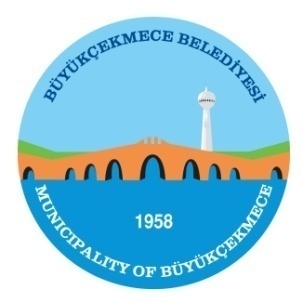 T.C.BÜYÜKÇEKMECE BELEDİYESİ BELEDİYE MECLİSİKOMİSYON RAPORLARITarih:05.04.2022Rapor No: 1PLAN BÜTÇE KOMİSYONUTarih:05.04.2022Rapor No: 1             KONUNUN ÖZÜ :  2022  YILI  EK ÖDENEKKOMİSYON İNCELEMESİ : 5393 sayılı Belediye Kanununun 18.Maddesi  gereği Meclis’e havale edilerek, Belediye  Meclisimizin 04.04.2022  - Pazartesi günü  yapılan Nisan  ayı olağan toplantısı 1. Birleşiminde  gündemin 20. maddesi olan “2022  Yılı Ek Ödeneği”  5393 sayılı Belediye Kanununun 62. maddesi hükümleri uyarınca görüşülerek, incelenip, değerlendirilmek ve  rapora bağlanmak üzere Plan ve Bütçe Komisyonuna havale edilmiştir.                KOMİSYON GÖRÜŞÜ:  Komisyonumuzca yapılan müzakereler sonucu;               Yapılan komisyon çalışmalarında 2022  yılı  Bütçesi  incelenmiş olup, bu incelemeler sonucunda; “2022 Yılı Bütçesinde    ihtiyaca yetmeyeceği anlaşılan ödenek fasıllarında teklif edilen ek ödeneklerin karşılığı olarak ekli cetvelde belirtilen gelir kalemleri gösterilmiştir.	Yukarıdaki açıklamalar doğrultusunda;  2022  Yılı Ek ödeneklerin teklif edildiği şekliyle toplam 310.000.000,00- TL olarak  oybirliği ile kabul edilmiştir.              Meclisin onayına arz olunur.Hakan ÇEBİ               Komisyon Başkanı	     Murat ERÇAĞ                                                                                       Ahmet KÜÇÜKKomisyon Başkan Vekili                                                                              Üye.	                    KONUNUN ÖZÜ :  2022  YILI  EK ÖDENEKKOMİSYON İNCELEMESİ : 5393 sayılı Belediye Kanununun 18.Maddesi  gereği Meclis’e havale edilerek, Belediye  Meclisimizin 04.04.2022  - Pazartesi günü  yapılan Nisan  ayı olağan toplantısı 1. Birleşiminde  gündemin 20. maddesi olan “2022  Yılı Ek Ödeneği”  5393 sayılı Belediye Kanununun 62. maddesi hükümleri uyarınca görüşülerek, incelenip, değerlendirilmek ve  rapora bağlanmak üzere Plan ve Bütçe Komisyonuna havale edilmiştir.                KOMİSYON GÖRÜŞÜ:  Komisyonumuzca yapılan müzakereler sonucu;               Yapılan komisyon çalışmalarında 2022  yılı  Bütçesi  incelenmiş olup, bu incelemeler sonucunda; “2022 Yılı Bütçesinde    ihtiyaca yetmeyeceği anlaşılan ödenek fasıllarında teklif edilen ek ödeneklerin karşılığı olarak ekli cetvelde belirtilen gelir kalemleri gösterilmiştir.	Yukarıdaki açıklamalar doğrultusunda;  2022  Yılı Ek ödeneklerin teklif edildiği şekliyle toplam 310.000.000,00- TL olarak  oybirliği ile kabul edilmiştir.              Meclisin onayına arz olunur.Hakan ÇEBİ               Komisyon Başkanı	     Murat ERÇAĞ                                                                                       Ahmet KÜÇÜKKomisyon Başkan Vekili                                                                              Üye.	                    KONUNUN ÖZÜ :  2022  YILI  EK ÖDENEKKOMİSYON İNCELEMESİ : 5393 sayılı Belediye Kanununun 18.Maddesi  gereği Meclis’e havale edilerek, Belediye  Meclisimizin 04.04.2022  - Pazartesi günü  yapılan Nisan  ayı olağan toplantısı 1. Birleşiminde  gündemin 20. maddesi olan “2022  Yılı Ek Ödeneği”  5393 sayılı Belediye Kanununun 62. maddesi hükümleri uyarınca görüşülerek, incelenip, değerlendirilmek ve  rapora bağlanmak üzere Plan ve Bütçe Komisyonuna havale edilmiştir.                KOMİSYON GÖRÜŞÜ:  Komisyonumuzca yapılan müzakereler sonucu;               Yapılan komisyon çalışmalarında 2022  yılı  Bütçesi  incelenmiş olup, bu incelemeler sonucunda; “2022 Yılı Bütçesinde    ihtiyaca yetmeyeceği anlaşılan ödenek fasıllarında teklif edilen ek ödeneklerin karşılığı olarak ekli cetvelde belirtilen gelir kalemleri gösterilmiştir.	Yukarıdaki açıklamalar doğrultusunda;  2022  Yılı Ek ödeneklerin teklif edildiği şekliyle toplam 310.000.000,00- TL olarak  oybirliği ile kabul edilmiştir.              Meclisin onayına arz olunur.Hakan ÇEBİ               Komisyon Başkanı	     Murat ERÇAĞ                                                                                       Ahmet KÜÇÜKKomisyon Başkan Vekili                                                                              Üye.	       